Аппликация «Бабочка красавица»Цель: закрепить умения вырезания силуэтов из бумаги, картона, сложенных в двое, развивать чувство композиции, воображение.Материалы и оборудование: сказка К. Чуковского «Муха-цокотуха» - видеозапись, 1 лист картона (коричневый, черный, зеленый),  4 листа цветной бумаги ( можно взять листы из журналов), клей , ножницы, салфетка.Ход занятия: Прослушивание – просматривание сказки.Рассматривание иллюстраций, картинок с мухой.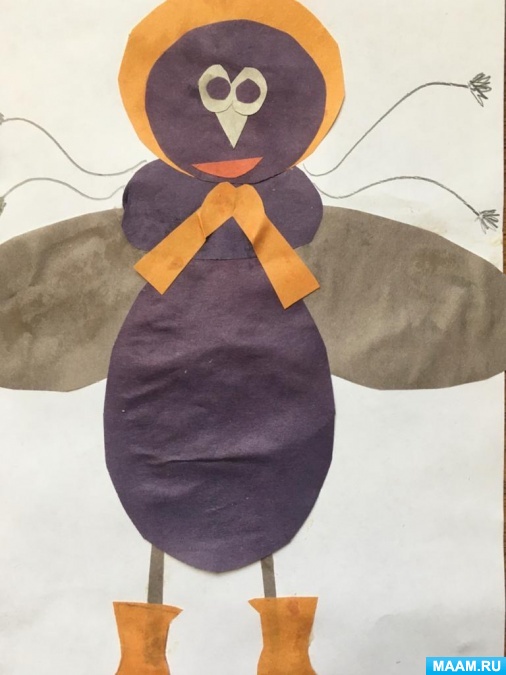 Кладем перед собой лист цветного картона, на нем мы будем собирать нашу бабочку. Берем 4 листа цветной бумаги ( разного цвета) , складываем вдоль пополам, проглаживаем сгиб и рисуем половину силуэта бабочки и  вырезаем. ВСЕ ДЕЙСТВИЯ ВЫПОЛНЯЕМ «РУКА В РУКЕ» 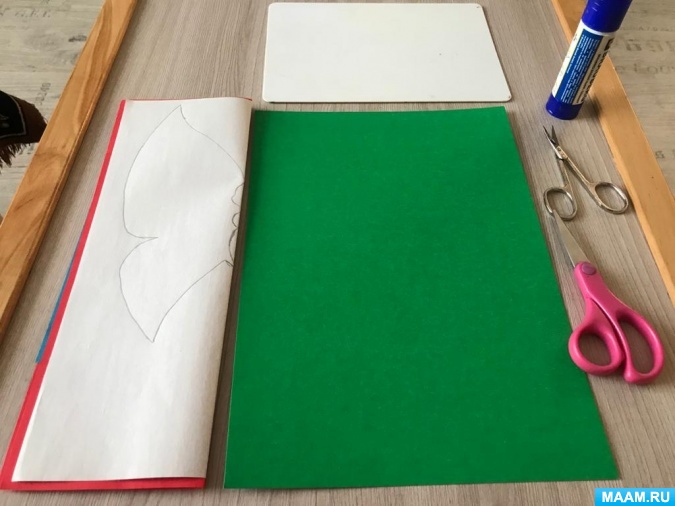 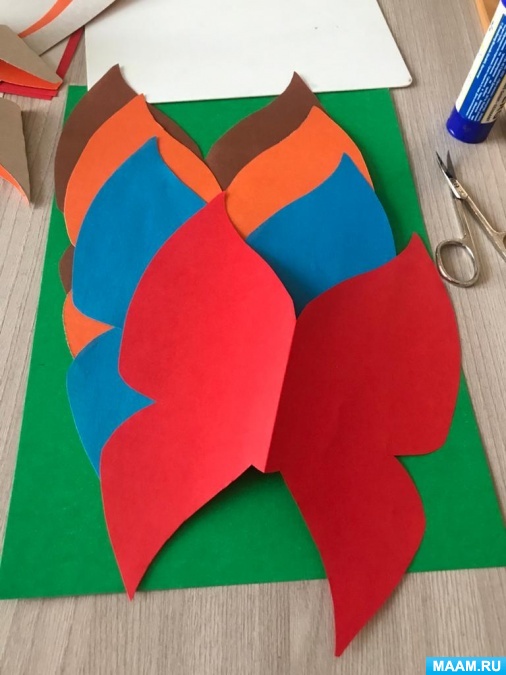 У вас получилось 4 бабочки, одну из них наклеиваем на картон, остальные 3 снова откладываем – рисуем крупный узор и разрезаем на части.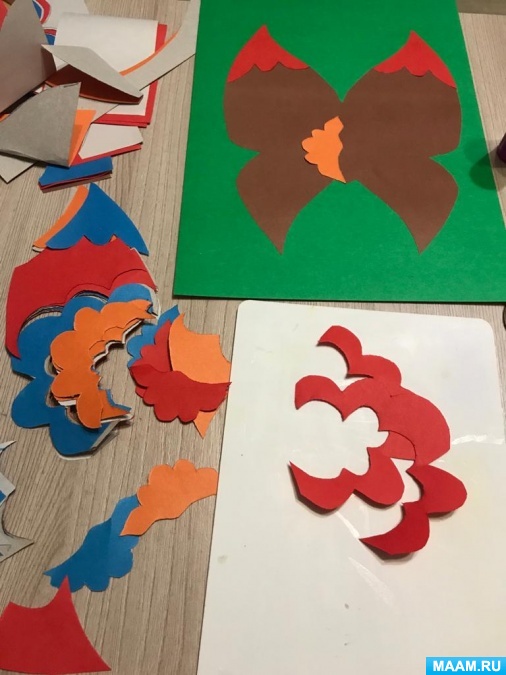  Выложите разрезанные части на крылья бабочки, начиная с середины.  Приклеиваем тоже с середины.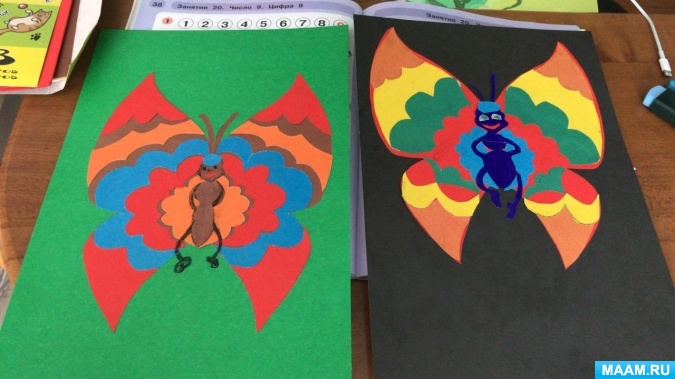 Далее берем фломастеры, и дорисовываем нашей бабочке: туловище, усики, глазки.Бабочка скажет вам за это «СПАСИБО».